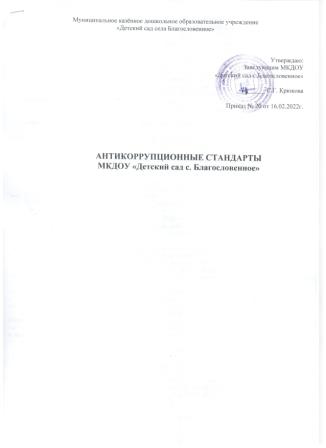 I.Общие положения1. Антикоррупционные стандарты муниципального казённого дошкольного образовательного учреждения «Детский сад села Благословенное» (далее - Антикоррупционные стандарты) представляют собой базовые положения, определяющие основные задачи, принципы и мероприятия, направленные на предупреждение коррупции.2. Задачами внедрения Антикоррупционных стандартов являются:повышение открытости и прозрачности деятельности ДОУ;создание эффективного механизма профилактики коррупционных проявлений, минимизации рисков вовлечения ДОУ и ее работников в коррупционную деятельность;формирование у работников ДОУ негативного отношения к коррупционным проявлениям, а также навыков антикоррупционного поведения;минимизация имущественного репутационного ущерба ДОУ путем предотвращения коррупционных действий.II. Должностные лица ДОУ, ответственные за внедрение Антикоррупционных стандартов3. Реализацию мер, направленных на внедрение Антикоррупционных стандартов, в ДОУ осуществляют: руководитель, работник, ответственный за профилактику коррупционных нарушений в организации.О фактах воспрепятствования деятельности по внедрению Антикоррупционных стандартов либо нарушения их положений незамедлительно информируется руководитель ДОУ.III. Принципы Антикоррупционных стандартов4. Антикоррупционные стандарты основываются на следующих принципах:законность;открытость и прозрачность деятельности;добросовестная конкуренция;приоритетное применение мер по предупреждению коррупции;сотрудничество с институтами гражданского общества;постоянный контроль и мониторинг.IV. Мероприятия, направленные на предупреждение коррупции5. Реализация мероприятий по предупреждению коррупции в учреждении осуществляется в соответствии с планом противодействия коррупции. Мероприятиями, направленными на предупреждение коррупции, являются:5.1. Предотвращение, выявление и урегулирование конфликта интересов, стороной которого являются работники ДОУ.В целях предотвращения, выявления и урегулирования конфликта интересов руководитель ДОУ утверждает перечень должностей работников организации (далее – Перечень, Приложение 1), ежегодно заполняющих декларацию конфликта интересов (Приложение 2), который подлежит актуализации не реже одного раза в год по состоянию на 01 января следующего года.    	В случае положительного ответа на любой из вопросов, указанных в декларации конфликта интересов, данная информация направляется руководителем ДОУ не позднее 3 рабочих дней со дня принятия решения по декларации конфликта интересов в органы, осуществляющее функции и полномочия учредителя ДОУ.В Перечень включаются лица, занимающие должности:заведующий ДОУ;заместителя заведующего по АХР (завхоз).5.2. Оценка коррупционных рисков ДОУ:ДОУ не реже 1 раза в год осуществляет оценку коррупционных рисков в соответствии с «Методическими рекомендациями по проведению оценки коррупционных рисков, возникающих при реализации функций» версия 2.0, разработанными Министерством труда и социального развития Российской Федерации (Письмо от 25.12 2014г. № 18-0/10-В-8980), с учетом специфики деятельности организации.5.3. Предупреждение коррупции при взаимодействии с контрагентами.5.3.1. Поддержание деловых (хозяйственных) отношений с контрагентами, которые осуществляют свою деятельность на принципах законности, добросовестной конкуренции, заботятся о собственной репутации, реализуют собственные меры по предупреждению коррупции, участвуют в коллективных антикоррупционных инициативах.5.3.2. Предварительная оценка деловой репутации контрагентов ДОУ в целях снижения риска ее вовлечения в коррупционную деятельность.5.4. Антикоррупционное просвещение работников.ДОУ на постоянной основе обеспечивает информирование работников о требованиях законодательства о противодействии коррупции, а также обучениеработников, ответственных за профилактику коррупционных и иных правонарушений, по образовательным программам в сфере противодействия коррупции.5.5. Внутренний контроль и аудит.Осуществление на постоянной основе внутреннего контроля и аудита хозяйственных операций ДОУ в соответствии с законодательством Российской Федерации.5.6. Взаимодействие с контрольно-надзорными и правоохранительными органами в сфере противодействия коррупции.5.6.1. Обо всех случаях совершения коррупционных правонарушений ДОУ сообщает в правоохранительные органы и информирует органы, осуществляющее функции и полномочия учредителя ДОУ.5.6.2. Администрация ДОУ воздерживается от применения санкций в отношении работников, сообщивших в контрольно-надзорные и правоохранительные органы о ставшей им известной в ходе выполнения трудовых функций информации о подготовке к совершению, совершении или совершенном коррупционном правонарушении или преступлении.5.6.3. Руководитель ДОУ и работники оказывают содействие правоохранительным органам в выявлении и расследовании фактов совершениякоррупционных правонарушений, а также предпринимают необходимые меры по сохранению и передаче в правоохранительные органы документов и информации, содержащихся в них данных.5.7. В должностные инструкции лиц, ответственных за профилактику коррупционных и иных правонарушений в ДОУ, включаются трудовые функции согласно Перечню трудовых функций, включаемых в должностную инструкцию лица, ответственного за профилактику коррупционных и иных правонарушений в ДОУ (Приложение 3).V. Антикоррупционные стандарты поведения работников ДОУ6. Руководитель и работники ДОУ должны неукоснительно соблюдать требования законодательства Российской Федерации о противодействии коррупции, а также локальные нормативные акты организации, в том числе настоящие Антикоррупционные стандарты.7. Работники организации:исполняют трудовые функции добросовестно и на высоком профессиональном уровне;исходят из того, что признание, соблюдение и защита прав и свобод человека и гражданина определяют основной смысл и содержание деятельности организации;исключают действия, связанные с влиянием каких-либо личных, имущественных (финансовых) и иных интересов, препятствующих добросовестному исполнению трудовых функций;соблюдают правила делового поведения и общения;не используют должностное положение в личных целях.8. Работники ДОУ, включенные в перечень, принимают меры по предотвращению и урегулированию конфликта интересов.9. Работники ДОУ уведомляют руководителя ДОУ обо всех случаях обращения каких-либо лиц в целях склонения их к совершению коррупционныхправонарушений. (Приложение 4)10. За нарушение требований законодательства Российской Федерации, а также локальных нормативных актов ДОУ руководитель и работники несут предусмотренную законодательством Российской Федерации ответственность.Приложение 1к Антикоррупционным стандартамПеречень должностей работников МКДОУ «Детский сад с. Благословенное», ежегодно заполняющих Декларацию конфликта интересов.Заведующий ДОУ.Заместитель заведующего по административно-хозяйственной работе (завхоз)Приложение 2к Антикоррупционным стандартам                        ДЕКЛАРАЦИЯ КОНФЛИКТА ИНТЕРЕСОВЯ, ___________________________________________________________________________,(Ф.И.О.)Ознакомлен(а) с Антикоррупционными стандартами муниципального казённого дошкольного образовательного учреждения «Детский сад с. Благословенное», требования указанных стандартов мне понятны._______________________                                             _________________________(подпись работника)                                                                                     (Фамилия, инициалы)                            Трудовая деятельность за последние 10 летНеобходимо внимательно ознакомиться с приведенными ниже вопросами иответить "Да" или "Нет" на каждый из них.При ответе "Да" на любой из указанных выше вопросов детально изложить подробную информацию для всестороннего рассмотрения и оценки обстоятельств.Настоящим подтверждаю, что указанные выше вопросы мне понятны, данные мною ответы и пояснительная информация являются исчерпывающими и достоверными._______________________                                             _________________________ (подпись работника)                                                       (Фамилия, инициалы)Декларацию принял :_______________________                                                _________________________(подпись работника)                                                           (Фамилия, инициалы)Решение по декларации: от ________________________ №______________________Заведующий_______________________                                            _________________________    (подпись)                                                                         (Фамилия, инициалы)____________Ответ «Да» необязательно означает наличие конфликтов интересов, но выявляет вопрос, заслуживающий дальнейшего обсуждения и рассмотрения.Супруг(а), родители, дети (в том числе приемные) родные братья и сестры.Заполняется должностным лицом, ответственным за профилактику коррупционных  Приложение 3к Антикоррупционным стандартамПЕРЕЧЕНЬТРУДОВЫХ ФУНКЦИЙ, ВКЛЮЧАЕМЫХ В ДОЛЖНОСТНУЮИНСТРУКЦИЮ ЛИЦА, ОТВЕТСТВЕННОГО ЗА ПРОФИЛАКТИКУКОРРУПЦИОННЫХ И ИНЫХ ПРАВОНАРУШЕНИЙ1. Обеспечивает взаимодействие государственного учреждения (далее - организация) с правоохранительными органами по вопросам реализации мер, направленных на предупреждение (профилактику) коррупции и на выявление субъектов коррупционных правонарушений в организации.2. Разрабатывает и внедряет в практику стандарты и процедуры, направленные на обеспечение добросовестной работы организации.3. Оказывает работникам организации консультативную помощь по вопросам, связанным с применением законодательства Российской Федерации о противодействии коррупции.4. Обеспечивает реализацию работниками организации обязанности уведомлять руководителя организации, органы прокуратуры Российской Федерации, правоохранительные, следственные органы обо всех случаях обращения к ним каких-либо лиц в целях склонения их к совершению коррупционных правонарушений.5. Осуществляет правовой мониторинг законодательства Российской Федерации в сфере противодействия коррупции с целью актуализации локальных актов организации.6. Осуществляет мониторинг эффективности мер по профилактике коррупционных и иных правонарушений.7. Осуществляет разработку плана противодействия коррупции (в случае, если такой план разрабатывается в организации) и отчетных документов о реализации антикоррупционной политики организации.8. Организует мероприятия, направленные на предотвращение и урегулирование конфликта интересов в организации.9. Осуществляет в организации антикоррупционную пропаганду и просвещение.10. Разрабатывает меры по снижению коррупционных рисков в организации.11. Вносит предложения по совершенствованию деятельности в сфере профилактики коррупционных и иных правонарушений в организации, а также участвует в подготовке проектов локальных нормативных актов организации по вопросам, относящимся к его компетенции.12. Осуществляет учет уведомлений о факте обращения в целях склонения работников организации к совершению коррупционных правонарушений, незамедлительно информирует об этом руководителя организации.13. Незамедлительно информирует руководителя организации о ставшей известной информации о случаях совершения коррупционных правонарушений работниками организации, контрагентами организации или иными лицами.14. Сообщает руководителю организации о возможности возникновения либо возникшем у работника организации конфликте интересов.15. Обеспечивает подготовку документов и материалов для руководителя организации по вопросам привлечения работников организации к ответственности в соответствии с трудовым законодательством Российской Федерации.Приложение 4к Антикоррупционным стандартамЗаведующему МКДОУ «Детский сад с. Благословенное»Крюкова С.Г.от ______________________________________(Ф.И.О. работника организации, должность, телефон)________________________________________________________________________________УВЕДОМЛЕНИЕо факте обращения в целях склонения работника к совершениюкоррупционных правонарушенийСообщаю, что:1) ____________________________________________________________________________________(описание обстоятельств, при которых стало известно о случаях обращения к работнику в связи с исполнением им трудовых функций каких-либо лиц в целях склонения его к совершению коррупционных правонарушений)____________________________________________________________________________________________________________________________________________________________________________;(дата, место, время)2) ____________________________________________________________________________________(подробные сведения о коррупционных правонарушениях, которые должен былбы совершить работник по просьбе обратившихся лиц)_____________________________________________________________________________________________________________________________________________________________________________;3) ____________________________________________________________________________________(все известные сведения о физическом лице, склоняющем к коррупционному правонарушению, юридическом лице, в интересах которого работнику предлагается совершить коррупционное правонарушение)_____________________________________________________________________________________________________________________________________________________________________________;4) ____________________________________________________________________________________(способ и обстоятельства склонения к коррупционному правонарушению, а также информация об отказе (согласии) работника принять предложение лица о совершении коррупционного правонарушения)____________________________________________________________________________________________________________________________________________________________________________________________________ ________________________                 (подпись)                                  (инициалы и фамилия)______________________                   (дата)Регистрация: N __________ от "___" _________ 20__ г.Кому:(указывается должность и ФИО) Заведующему МКДОУ «Детский сад с. Благословенное»От кого:(ФИО работника, заполнившего декларацию конфликта интересов, - далее - декларация)Должность:Наименование учрежденияДата заполнения«_____»________________20_____г.ДатаДатаНаименованиеорганизацииДолжностьАдрес организацииначалоокончание НаименованиеорганизацииДолжностьАдрес организации№№ВопросыОтветы1Владеете ли Вы или Ваши родственники акциями (долями, паями) в компании, находящейся в деловых отношениях с Организацией либо осуществляющей деятельность в сфере, схожей со сферой деятельности организации.2Являетесь ли Вы или Ваши родственники членами органов управления, работниками в компании, находящейся в деловых отношениях с Организацией либо осуществляющей деятельность в сфере, схожей со сферой деятельности Организации.3Замещаете ли Вы или Ваши родственники должности в органах государственной власти и (или) органах местного самоуправления муниципальных образований (при положительном ответе указать орган и должность).4Работают ли в Организации Ваши родственники (при положительном ответе указать степень родства, Ф.И.О., должность).5Выполняется ли Вами иная оплачиваемая деятельность в сторонних организациях в сфере, схожей со сферой деятельности Организации.6Участвовали ли Вы от лица Организации в сделке, в которой Вы имели личную (финансовую) заинтересованность.7Если на какой-либо из вопросов Вы ответили "Да", то сообщали ли Вы об этом в письменной форме руководителю Организации либо должностным лицам Организации, ответственным за профилактику коррупционных и иных правонарушений.Конфликт интересов не был обнаруженЯ не рассматриваю как конфликт интересов ситуацию, которая, по мнению декларировавшего его работника, создает или может создать конфликт с интересамиучрежденияРекомендуется изменить должностные обязанности работника (указать, какие обязанности), в том числе путем перевода его на иную должностьРекомендуется временно отстранить работника от должности, которая приводит к возникновению конфликта интересов между его трудовыми функциями и личными интересамиРекомендуется рассмотреть вопрос об увольнении работника по инициативе работодателя за дисциплинарные проступки в соответствии с трудовым законодательством Российской Федерации